Please use a separate line for each dog/handler combinationA Car Parking Pass will be issued along with your Running Orders a few days before the showW.K.P.M.A. (Frittenden Dog Agility Independent Show)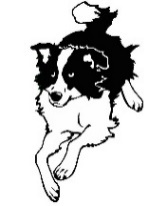 Honey Farm, Munday Bois Rd. Pluckley, Ashford, Kent. TN27 0SU.Date Saturday 18th September 2021Entry FormEntries Close Date Monday August 9th, 2021 (Postmark)PLEASE NOTE: - THERE WILL BE PAY ON THE DAY ENTRIES AT £5.00 PER CLASSOnline Entries will be accepted via Agility Plazawww.agilityplaza.comSend Entries & Fees to: -Agility Plaza C/O Clan Furze, Conce Moor, Bugle, St. Austell PL26 8RTCheques made payable to Frittenden Dog AgilityThis form must be used by one person only (or partnership). Writing must be in ink or indelible pencil. Use one line for each dog. On no account will entries be accepted without fees. Please put classes in numerical order and USE BLOCK CAPITALS throughout this entry form. PLEASE CHECK ALL DETAILS BEFORE POSTING. Note: - Children under the age of 11 are the responsibility of a Parent or Guardian and must be supervised at all times including when competing.Please use BLOCK CAPITALS throughout when completing this entry form and check all details before postingHandlerDog’s Pet NameDog’s Date of BirthGradeJump Height (Large, Intermediate, Medium, Small or Micro)Newbie/ Retired & RecoveryClasses Entered (Please enter Classes in numerical order)N.F.C.……….. Dog Entries @ £4.00 per classPostage must be added for running orders and a Car Parking PassTOTALPlease make cheques payable to Frittenden Dog AgilityReturned/referred cheques will be surcharged at £10££1.00£DOGS IN CARS ON HOT DAYS!Your dog/dogs are very vulnerable and AT RISK if left in a vehicle in high temperatures, and even on days considered slightly warm. Please take care of your dog/dogs. If your dog/dogs are found to be at risk, forcible entry to your vehicle may be necessary without liability for any damaged caused. Please pick up after your dog!Declaration – must be signed by the owner or handlerI/We declare that the above-named dog/dogs will be over the age of 18 months at the start of the event & have received suitable training for this event. I/We undertake to abide by the show’s rules and not to bring any dog which is in season, or has contracted, or been knowingly exposed to any infectious disease during the 28 days prior to the show, or which is suffering from a visible condition which adversely affects its health or welfare. Usual Signature(s) of Owner(s) or Authorised Agent                      Date___________________________________________             _________________